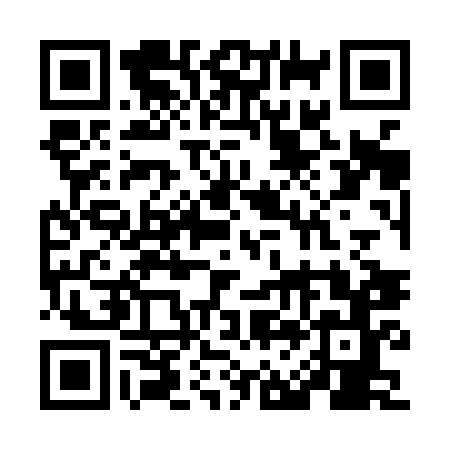 Ramadan times for Villa Dominico, ArgentinaMon 11 Mar 2024 - Wed 10 Apr 2024High Latitude Method: NonePrayer Calculation Method: Muslim World LeagueAsar Calculation Method: ShafiPrayer times provided by https://www.salahtimes.comDateDayFajrSuhurSunriseDhuhrAsrIftarMaghribIsha11Mon5:245:246:501:034:357:167:168:3612Tue5:255:256:501:034:347:157:158:3513Wed5:265:266:511:034:337:137:138:3314Thu5:275:276:521:024:327:127:128:3215Fri5:285:286:531:024:327:117:118:3016Sat5:295:296:541:024:317:097:098:2917Sun5:305:306:541:014:307:087:088:2718Mon5:315:316:551:014:297:067:068:2619Tue5:325:326:561:014:287:057:058:2420Wed5:335:336:571:014:277:047:048:2321Thu5:335:336:581:004:267:027:028:2122Fri5:345:346:581:004:257:017:018:2023Sat5:355:356:591:004:256:596:598:1824Sun5:365:367:0012:594:246:586:588:1725Mon5:375:377:0112:594:236:576:578:1626Tue5:385:387:0212:594:226:556:558:1427Wed5:395:397:0212:584:216:546:548:1328Thu5:395:397:0312:584:206:536:538:1129Fri5:405:407:0412:584:196:516:518:1030Sat5:415:417:0512:584:186:506:508:0931Sun5:425:427:0612:574:176:486:488:071Mon5:435:437:0612:574:166:476:478:062Tue5:435:437:0712:574:156:466:468:043Wed5:445:447:0812:564:146:446:448:034Thu5:455:457:0912:564:136:436:438:025Fri5:465:467:0912:564:126:426:428:006Sat5:465:467:1012:554:116:406:407:597Sun5:475:477:1112:554:106:396:397:588Mon5:485:487:1212:554:096:386:387:579Tue5:495:497:1212:554:086:366:367:5510Wed5:495:497:1312:544:076:356:357:54